Anmeldung Kibaz 2023	 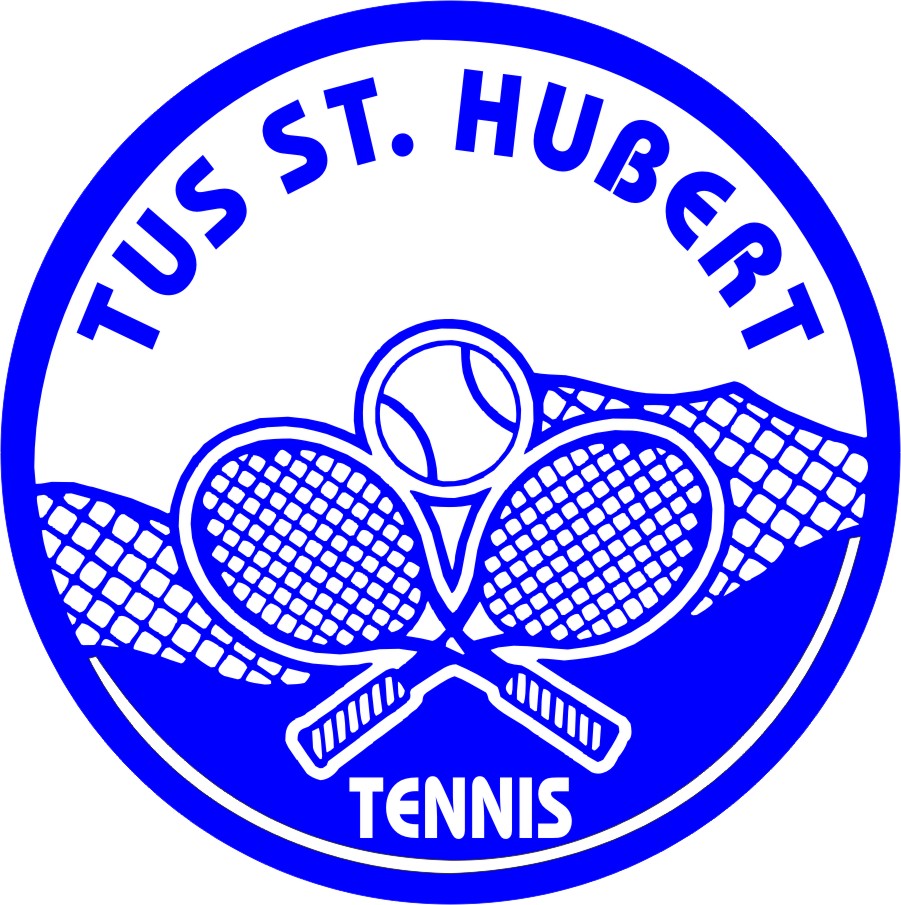 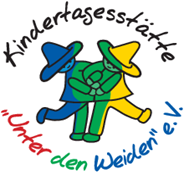 Liebe Kinder, liebe Eltern,im Rahmen des diesjährigen Kinderbewegungsabzeichen findet am Freitag, dem 08. September 2023 von 15:30 bis 18:00 Uhr in Kooperation mit der Kita „Unter den Weiden“ e.V. ein Familienfest in unserem Tennisclub statt, zu dem auch Eltern und Geschwister herzlich eingeladen sind. An 10 Bewegungsstationen kann gehüpft, gerannt, gespielt und vieles ausprobiert werden. Die Kinder erleben dabei vielfältige Bewegungsabläufe, die Freude machen und persönliche Erfolge ermöglichen. Rund um die Stationen wird es weitere Spiel- und Bewegungsmöglichkeiten geben. Die Kinder werden in Gruppen die Stationen absolvieren, Stempel auf den Laufkarten sammeln und am Ende gemeinsam geehrt werden. Für das leibliche Wohl sorgt Damiano mit seinem Team.Insgesamt stehen 60 Plätze für die Kinder zur Verfügung. Bitte füllen Sie für unsere Planung die beigefügte Anmeldung aus und senden diese bis 01.09. per E-Mail oder Whatsapp an die untenstehenden Kontaktdaten. Für Rückfragen stehen wir Ihnen als Jugendwartinnen gerne zur Verfügung.Wir freuen uns auf viele Familien und verbleiben mitHerzlichen GrüßenSusanne Wiencke & Simone Werlein-Polenski-- Susanne WienckeJugendwartin TuS St. HubertMobil: 0177-8502453E-Mail: jugendwart@tennis-sthubert.deTuS St. Hubert           Stendener Straße 447906 Kempen------------------------------------------------------------------------------------------------------------------------------Anmeldung zur Teilnahme am Kibaz und FamilienfestName: 	_______________________________________________Telefon:	 _______________________________________________E-Mail: 	_______________________________________________(optional)KibazUnser Sohn/unsere Tochter _______________(Name des Kindes) ist ____________ Jahre alt und nimmt am Kibaz teilFamilienfestWir kommen insgesamt voraussichtlich mit _______ Personen 